　学会の参加費支払は、下記２パターンでお願いします。１　郵便局で振込ゆうちょ銀行の払込取扱票（青）をご利用の上、下記の点をご記入ください。口座番号：００７５０－０－３１９７１加入者名：公益社団法人富山県看護協会　通信欄：「学会参加費」と記入の上、所属施設名、〇名分と記入ください。　参加者がお1人の場合、所属施設名と参加者のお名前をご記入ください。　  ※振込手数料はお客様負担でお願いします。振込控えを領収書とさせていただきます。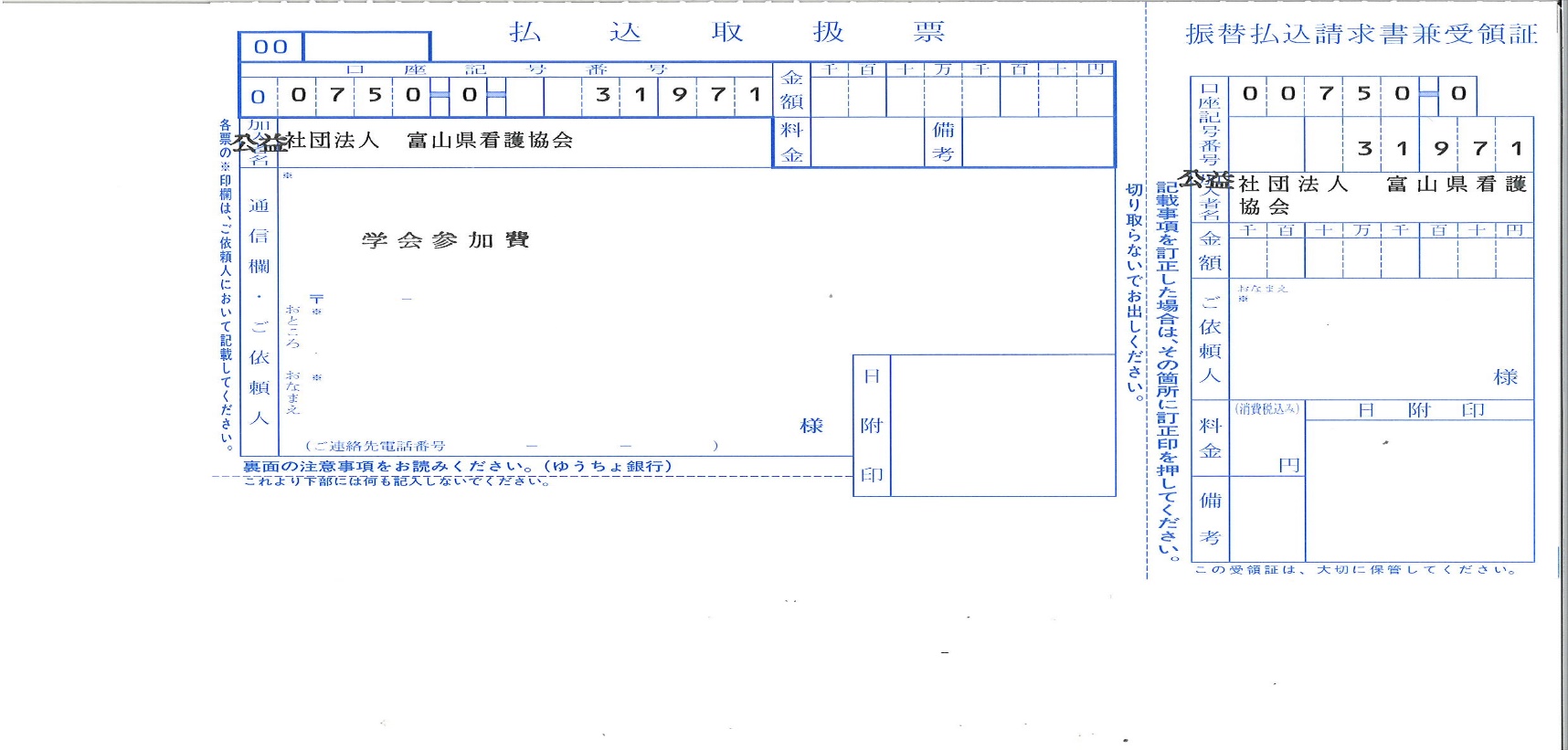 ２　銀行で振込　　（手数料を考慮し、なるべく郵便局をご利用ください。）銀行名　：ゆうちょ銀行支店名　：０七九店（ゼロナナキュウ店）預金種目：当座預金口座番号：００３１９７１受取人　：シャ）トヤマケンカンゴキョウカイ　　　　　公益社団法人富山県看護協会依頼人　：所属施設名をご記入ください。※振込手数料はお客様負担でお願いします。振込控えを領収書とさせていただきます。